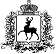 АДМИНИСТРАЦИЯ ГОРОДА АРЗАМАСАКОМИТЕТ ИМУЩЕСТВЕННЫХ ОТНОШЕНИЙ                                                                                                       окудПриказ                  24.04.2019г.В соответствии с Федеральным законом от 21.12.2001г. № 178-ФЗ «О приватизации государственного и муниципального имущества», во исполнение Постановления администрации города Арзамаса Нижегородской области от  22.04.2019г. № 536,приказываю:1.Утвердить условия приватизации следующего муниципального имущества: Лот № 1: Автомобиль УАЗ 3962 (1995 года выпуска; идентификационный номер XTT 396200S0313761, модель, № двигателя 4178*50309620S; кузов S17766; цвет светло-серый).Форма подачи предложений о цене имущества: открытаяНачальная цена лота:                                                           27 000 рублей (с НДС)Сумма задатка:                                                                       5 400 рублейШаг аукциона:                                                                       1 350 рублейФорма платежа:                                                                 единовременная2. Отделу муниципального имущества:2.1. Провести 31 мая 2019г. аукцион по продаже в собственность вышеуказанного муниципального имущества. 2.2. Обеспечить опубликование настоящего приказа и информационного сообщения о продаже муниципального имущества, указанного в п. 1 настоящего приказа на официальных сайтах в сети «Интернет» в соответствии с действующим законодательством.3. Контроль за исполнением настоящего приказа возлагаю на начальника отдела муниципального имущества Комитета имущественных отношений г. Арзамаса Нижегородской области Гурину И.Н. Председатель комитета                                                                                                  Т.В.Вершинина